Horta Bio… em casaFicha de RegistoIdentificação da planta escolhidaIdentificação da planta escolhidaNome comum da espécie: FeijãoNome científico: Phaseolus vulgarisQuando colocaste a semente na terra?Atenção: as sementes sem água não germinam! A germinação inicia-se por uma intensa absorção de água.Quando colocaste a semente na terra?Atenção: as sementes sem água não germinam! A germinação inicia-se por uma intensa absorção de água.Data: 14-04-2020Data: 14-04-2020Quantos dias passaram até ao aparecimento da plântula?Regista este momento com uma fotografia!Não te esqueças: A planta “recém-nascida”, precisa de luz para realizar a fotossíntese, é desta forma que produz o seu próprio alimento.Quantos dias passaram até ao aparecimento da plântula?Regista este momento com uma fotografia!Não te esqueças: A planta “recém-nascida”, precisa de luz para realizar a fotossíntese, é desta forma que produz o seu próprio alimento.Resposta: Passaram-se 4 dias.Resposta: Passaram-se 4 dias.Registo semanal do desenvolvimento da planta:Gostaríamos que registasses, se possível, semanalmente, o desenvolvimento da tua planta. Se não se notarem modificações significativas, não necessitas de anotar.O que podes e deves registar?Quanto cresceu? Quantas folhas novas? Apareceram ramificações? Apareceu uma florescência, quando? A planta frutificou? A planta ficou com as folhas amareladas? Murchou? Tem parasitas? Atenção:Envia para o teu professor, com esta tabela, um conjunto de fotografias que exibam a evolução do crescimento da planta (4 a 8 fotografias).Registo semanal do desenvolvimento da planta:Gostaríamos que registasses, se possível, semanalmente, o desenvolvimento da tua planta. Se não se notarem modificações significativas, não necessitas de anotar.O que podes e deves registar?Quanto cresceu? Quantas folhas novas? Apareceram ramificações? Apareceu uma florescência, quando? A planta frutificou? A planta ficou com as folhas amareladas? Murchou? Tem parasitas? Atenção:Envia para o teu professor, com esta tabela, um conjunto de fotografias que exibam a evolução do crescimento da planta (4 a 8 fotografias).Semana 1: 14/04 sementeiraSemana 1: 14/04 sementeiraSemana 1 : 20/04 apareceu a plântula com as primeiras folhas;Semana 1 : 20/04 apareceu a plântula com as primeiras folhas;Semana 2 : 27/04 Os feijoeiros cresceram em altura.Semana 2 : 27/04 Os feijoeiros cresceram em altura.Semana 3 : 4/05 Os feijoeiros cresceram e as folhas aumentaram de tamanho.Semana 4: 11/05: os feijoeiros deram as primeiras floresSemana 6: 25/05: colhi os primeiros feijões, deixei outros a crescer na planta para guardar a semente.Semana 3 : 4/05 Os feijoeiros cresceram e as folhas aumentaram de tamanho.Semana 4: 11/05: os feijoeiros deram as primeiras floresSemana 6: 25/05: colhi os primeiros feijões, deixei outros a crescer na planta para guardar a semente.Por fim…Por fim…Descreve-nos como foi feita a sementeira:Coloquei o feijão de molho, em água, durante cerca de 12h. Depois enchi um vaso com terra e enterrei o feijão. Reguei de imediato. Fui acompanhando diariamente o desenvolvimento do feijão. Descreve-nos como foi feita a sementeira:Coloquei o feijão de molho, em água, durante cerca de 12h. Depois enchi um vaso com terra e enterrei o feijão. Reguei de imediato. Fui acompanhando diariamente o desenvolvimento do feijão. Como foi realizada a manutenção da tua planta?Todos os dias reguei e coloquei num local com bastante luz solar.  Na semana 5 algumas flores começaram a aparecer recortadas e amarelas. Reparei que tinha lagarta, que as comia. Retirei todas as lagartas que encontrei e tirei a maioria das folhas amarelas. Deixei de ver folhas comidas.Como foi realizada a manutenção da tua planta?Todos os dias reguei e coloquei num local com bastante luz solar.  Na semana 5 algumas flores começaram a aparecer recortadas e amarelas. Reparei que tinha lagarta, que as comia. Retirei todas as lagartas que encontrei e tirei a maioria das folhas amarelas. Deixei de ver folhas comidas.Que materiais utilizaste?Vaso de feltroSubstrato para plantasSementes de feijão redondoÁgua para regarCanas para segurar no feijoeiroQue materiais utilizaste?Vaso de feltroSubstrato para plantasSementes de feijão redondoÁgua para regarCanas para segurar no feijoeiro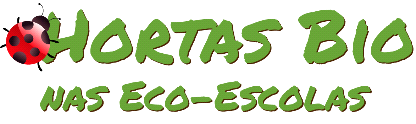 